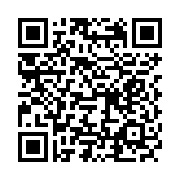 Use your scanner to go straight to our school blog………